North East School Division 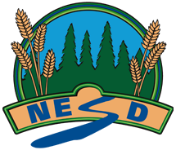 Psychology 30.3 - OutcomeUnpacking the Outcome Unpacking the Outcome Unpacking the Outcome Investigate --> factors influencing developmentInvestigate --> factors influencing developmentInvestigate --> factors influencing developmentOutcome (circle the verb and underline the qualifiers) Outcome (circle the verb and underline the qualifiers) Outcome (circle the verb and underline the qualifiers) Investigate factors that influence development of the four dimensions (i.e., biological, cognitive, emotional, spiritual) from conception to five years.Investigate factors that influence development of the four dimensions (i.e., biological, cognitive, emotional, spiritual) from conception to five years.Investigate factors that influence development of the four dimensions (i.e., biological, cognitive, emotional, spiritual) from conception to five years.KNOW UNDERSTAND BE ABLE TO DO Vocabulary: Personality development: temperament, early socialization, types of attachments, affects of social deprivation, bonding/attachment with parents (*1)Four Dimensions Biological, cognitive, emotional, and spiritualLanguage DevelopmentGross and Fine Motor SkillsPregnancy Complications (Anoxia, Breech, C-Section, Precipitate delivery)That The process of biological, cognitive and emotional development from conception to birth, infancy and early childhoodThe different types of development related to each dimension from conception to five years.Summarize processes of biological, cognitive and emotional development from conception to birth, infancy and early childhood. Investigate sensory and perceptual systems from birth to five years.Explore how family’s spiritual views (e.g., values, morals, beliefs) can impact the development of young children.Examine stages of pregnancy and complications that can arise.Compare effects of healthy and unhealthy lifestyles on fetal development.Examine beginnings of personality in infants  *1.Investigate stages of communication processes and language development in early childhood. Create a timeline of language development from ages birth to five years.Examine the influences of direct conversation (i.e., adult to child) on language development.Analyze the influences (e.g., child’s use, parent’s use) of technology on childhood development.Investigate criteria for toys available for young children (e.g., infants, toddlers, preschoolers) that develop gross and fine motor skills.Design and create a toy for a young child that develops cognition and fine motor skills.ESSENTIAL QUESTIONS ESSENTIAL QUESTIONS ESSENTIAL QUESTIONS  What factors cause healthy and unhealthy lifestyles on fetal development?What complications can arise during childhood birth? How are these complications dealt with?What are the different factors influence the development of the four dimensions from conception to five years? What factors cause healthy and unhealthy lifestyles on fetal development?What complications can arise during childhood birth? How are these complications dealt with?What are the different factors influence the development of the four dimensions from conception to five years? What factors cause healthy and unhealthy lifestyles on fetal development?What complications can arise during childhood birth? How are these complications dealt with?What are the different factors influence the development of the four dimensions from conception to five years?